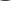 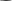 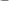 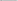 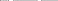 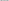 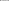 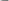 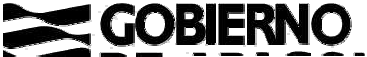 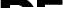 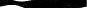 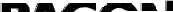 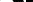 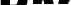 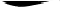 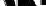 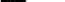 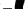 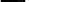 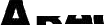 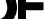 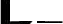 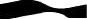 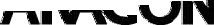 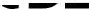 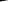 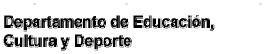 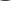 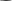 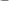 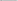 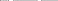 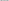 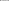 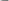 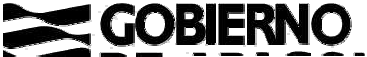 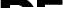 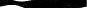 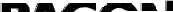 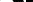 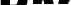 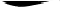 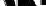 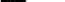 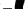 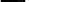 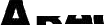 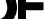 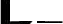 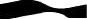 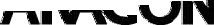 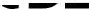 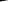 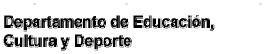 Anexo III SOLICITUDD/Doña: …………………………………………………………………………………...........................con NIF: ………………….…………………………………………………, y destino definitivo en el CEIP………………………………………………………………………………………………………..SOLICITA plaza en comisión de servicios en el centro/centros que a continuación se detallan siguiendo este orden de preferencia:Opción primera.                                                                                   Instrumento:CRA/ CEIP: Opción segunda.	         Instrumento:  CRA/ CEIP:Opción tercera.	         Instrumento:  CRA/ CEIP:Opción cuarta.                                                                                     Instrumento:  CRA/ CEIP:Opción quinta.                                                                                     Instrumento:      CRA/ CEIP:   Firmado:Los corresponsables del tratamiento de sus datos personales son la Dirección General de Innovación y Formación Profesional y la Dirección General de Personal. La finalidad de este tratamiento es recoger los  datos de carácter personal de las personas candidatas a plazas en Comisión de Servicios, abarcando las reclamaciones en vía administrativa y judicial, así como solicitudes en materia de transparencia. La legitimación para realizar el tratamiento de datos nos la da el cumplimiento de una obligación legal aplicable al responsable del tratamiento. No vamos a comunicar sus datos personales a terceros destinatarios salvo obligación legal. Podrá ejercer sus derechos de acceso, rectificación, supresión y portabilidad de los datos o de limitación y oposición a su tratamiento, así como a no ser objeto de decisiones individuales automatizadas a través de la sede electrónica de la Administración de la Comunidad Autónoma de Aragón con los formularios normalizados disponibles. Podrá consultar la información adicional y detallada sobre esta actividad de tratamiento en:(https://aplicaciones.aragon.es/notif_lopd_pub/details.action?fileId=781)DIRECTOR GENERAL DE INNOVACIÓN Y FORMACIÓN PROFESIONAL